Uppdragsfördelning Stöcke IF Damer Div 1 och 2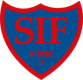 Säsongen 2020/2021UppdragAnsvariga föräldrar Dam 1Kontakt-uppgifterAnsvariga föräldrar Dam 2Kontakt-uppgifterLagföräldrar/LagledareAnna Thelberg (Ida M)Linda Augustsson (Thea)annath73@gmail.com, 070-6710424tonusmassage@outlook.com, 070-6438867Vesa och Jenny Nyström (Fanny)Åsa Lundqvist (Meja)jennynystrom@telia.com, 070-6996644asamariannelu@gmail.com, 070-3267778ResebokningarGustav Sjölund Sara Åström (Tilda)Gustaf.sjolund@taftea.se, 073-8060014, sara.astrom@icloud.com, 070-2627411Taya Mosissa (Luba)Laila Stöm(Alice A)Taya181@hotmail.com , 073-0826357Laial.strom@wikk.se ,070-3326510Ansökningar om pengarMaria Lindström (Ella och Alice L)marialindstrom151@gmail.com, 070-2645364Taya Mosissa (Luba)Moa Taya181@hotmail.com , 073-0826357MatcharrangemangSeriematcher hemmaMaria Lindström (Ella och Alice L)Johan Ekblad (Elin E) Stolar + It stödKia Granberg (Filippa)Lars Granberg (Jonna G)(Sara Åström (Tilda) -när de finns på plats i Umeå)marialindstrom151@gmail.com, 070-2645364jka@ekblad.org, 070-4411118kia.gran@telia.com , 070-8231327lars.anette@stocke.se, 070-6449989sara.astrom@icloud.com, 070-2627411Staffan Wikström (Ida C)Vesa och Jenny (Fanny)LinnTilda Jstaffan.wikstrom@releasefinans.se, 072-2106566 jennynystrom@telia.com, 070-6996644FörsäljningsansvarigEmelie HjelteAlice ArnbergEmemlie.hjelte94@gmail.com, 073-8208839Alice.arrnberg97@gmail.com, 073-0540436 Jeanette Dahlberg (Mira)?Laila Ström (Alice A)jeanette.dahlberg@prolympia.se, 070-5868826Laial.strom@wikk.se ,070-3326510LagjobbsansvarigLars Granberg (Jonna G)Karin Bölenius (Jonna B)Anna Thelberg (Ida M)Linda Augustsson (Thea)lars.anette@stocke.se, 070-6449989karinokrister@hotmail.com, 070-6422198Kristina Lundberg (Tilda J)?Moabigo@live.se, 073-0648096SponsoransvarigRickard Ågren/LinneaFredrik och Johanna Westerlund (Alva)info@villapoolnord.se, 070-2850607Åsa Lundkvist (Meja)?asamariannelu@gmail.com, 070-3267778Sociala Medier/Kontakt med lokal mediaFredrik och Johanna Westerlund (Alva)Spelarna självaKalle Malm (Ebba)?Spelarna självakalle.malm@stromback.se, 070-5593868KassörVeronika Gälman (Klara)veronika.galman@icloud.com, 070-3168240Veronika Gälman (Klara)veronika.galman@icloud.com, 070-3168240TränareJohanna Westerlund (Alva)Fredrik Westerlund (Alva)Julia Enlundjohanna_63@hotmail.com, 070-2425408ferte63@me.com, 072-2032395julia_karolina@hotmail.com, 072-7334440Maria MiltsisKalle Malm (Ebba)Jörgen Bäckman (Tilda B)Inger Fjällström (Elina)mia@blomdal.se,  070-6179236kalle.malm@stromback.se, 070-5593868jorgen.backman@volvo.com, 072-8627124ingavswe@hotmail.com, 070-3732636FöretagFöretagets kontaktpersonAnsvarig för kontakt från Stöcke IFResultat/SponsorpaketAptum ?Kalle MalmRelease FinansMaria CronqvistUEErik MårtenssonOK!Peflangia Nature & Enviroment?Veronica GälmanBabcock Scandinvian Air Amulance?Veronica GälmanGrubbe Ventilation?Janette DahlbergWikkLaila StrömOK!ByggmaLars GranbergOK!AllTeknikLars GranbergOK!LykoElla och Alice Lindström?NorrmejerierJulia Enlund?Villapool NorrLinnea Larsson/Rickard ÅgrenOK!OmegapointJohan EkbladICA MariehemSara BrodinAnna Thelberg??CloettaDaniel MagnussonFredrik WesterlundCarstedts bilUlf SundbergFredrik WesterlundMotorcentralen (VW)Lars BäckströmFredrik WesterlundNej?Hjältevads kökMattias ForsmanFredrik WesterlundGlass mannenLissan & MickeJohanna WesterlundNej